казенное общеобразовательное учреждение Омской области«Адаптивная школа – детский сад №301»структурное подразделение дошкольный инклюзивный центрКонспект занятия КВН «Знатоки перелетных птиц» для подготовительной к школе  группы                                                     Разработала воспитатель Л.Н. ФилимоноваОмск 2017Цель: Способствовать закреплению знаний детей о перелетных птицах.Задачи с учетом индивидуальных особенностей воспитанников группыОбучающие:Закрепить знания о  перелетных птицах (7 - 9 видов), закреплять умение классифицировать.Упражнять в образовании единственного и множественного числа существительных в именительном падеже; существительных множественного числа родительного падежа;Закреплять названия детенышей птиц, уметь образовывать существительные с уменьшительно- ласкательным суффиксом в единственном и множественном числе. Развивающие:Развивать мелкую моторику, зрительно-моторную координацию.Развивать творческую активность, целеустремлённость, настойчивость в достижении целиСтимулировать детей на:- проявление инициативности и самостоятельности в общении со взрослым и сверстниками при решении личностных и интеллектуальных задач;Воспитательные: воспитывать желание помогать птицам зимою.Развивать умение работать в команде, налаживать партнерские отношения в процессе совместной деятельности.Укреплять интерес к совместной деятельности со взрослым, сверстниками, к играм, задачам, требующим умственного напряжения и интеллектуального усилия.Коррекционные: развивать мышление, внимание, память, двигательную активность.Оборудование: карточки перелетных птиц, (грач, жаворонок, кукушка, скворец, лебедь, аист, журавль,
цапля, ласточка); кроссворд, кроссворд с ключевым словом «птица», написанный на большом листе бумаги; карточки зимующих птиц, (синица, клест, ворона, снегирь, сорока, галка, воробей, дятел, голубь);Карточки птиц: дятла, сороки, гуся, утки, курицы, цапли, индюка, кукушки, грача, скворца; книги, энциклопедии.Перед занятием для каждого ребенка готовится эмблема с изображением птиц (два вида ласточка и грач). Дети строятся. В группу заходит тот , кто назовет птицу и назовет ее ласково. Введение в тему занятия. Кроссворд с загадками Воспитатель. Ребята, сегодня я предлагаю вам кроссворд с загадками. Заполнив кроссворд, мы сможем определить тему занятия.Номер загадки соответствует номеру строки кроссворда, в которую нужно вписать ответ. Заполнив кроссворд, дети могут прочитать его ключевое слово и назвать тему занятия — «Птицы». Лучше предлагать загадки не по порядку, чтобы ключевое слово дети смогли прочитать, заполнив все строчки кроссворда. 1. У меня ходули – не страшит болото.Лягушат найду я  - вот моя забота. (Цапля.)2.  Каждый год я к вам лечу,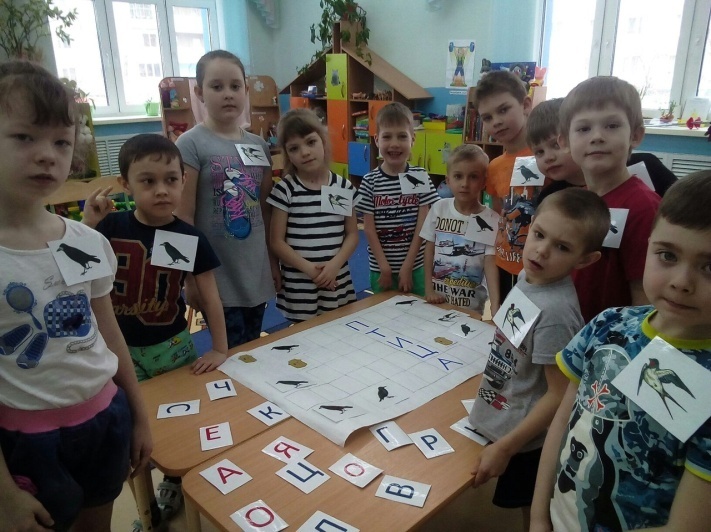 Зимовать у вас хочу,И еще красней зимойЯрко-красный галстук мой. (Снегирь.)3.   Я в скворечнике живуПесни звонкие пою (Скворец)4.   Прилетает он весной.
Чёрный, важный... Не смешной!
Без него весны не будет!
И зовут его все люди,
Что - то вроде слова врач... 
Да не врач! А птица - ... ! (Грач) 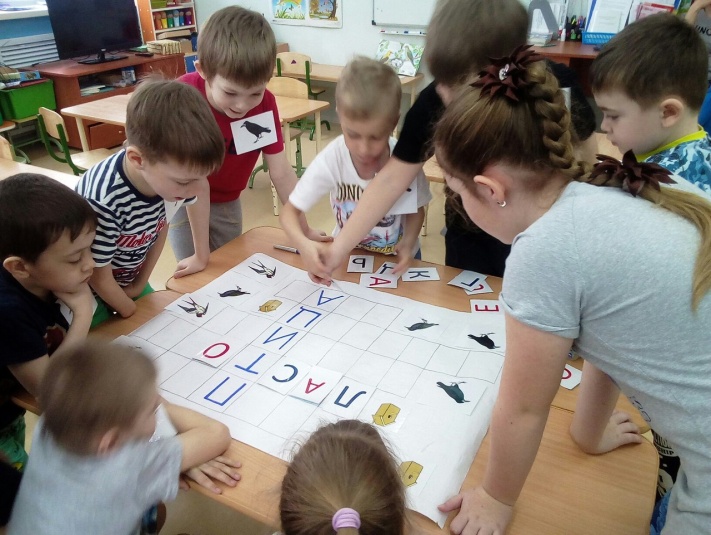 5.  Угадайте, что за птичка — 
Тёмненькая невеличка? 
Беленькая с живота, 
Хвост раздвинут в два хвоста. (Ласточка)Сегодня у нас откроется клуб «Знатоков птиц». Вы должны разделиться на 2 команды, какая эмблема у вас на груди. Команды «Ласточки» и «Грачи». Игра начинается.Почему перелетные птицы покидают нас осенью? Воспитатель, Ребята, давайте подумаем, а почему птиц называют перелетными? (Выслушивает ответы детей и обобщает их.) Правильно, перелетные птицы — это птицы, которые половину года проводят с нами и на вторую половину года покидают нас, отправляясь в другие страны.Всем вам хорошо известны такие перелетные птицы, как ласточки, стрижи, грачи, скворцы, соловьи, кукушки, дрозды (показывает иллюстрации). Почему эти птицы улетают от нас осенью?В данной части занятия важно выслушать детей. Они подготовлены к занятию, многое уже знают- это результат предварительной работы, домашнего чтения и рассказов родителей.1	задание: команде « Ласточки» назовите: чем отличаются птицы друг от друга.(разная среда обитания: болото, лес, поле, луг, село, город, пруд; размер: большие и маленькие; клюв: длинный, короткий, маленький, тупой, загнутый, с мешочком, сплющенный; крылья: большие и маленькие; хвост: большой, маленький, треугольный, ножницами, веером, шлейфом; ноги: длинные, короткие, с перепонками, коготками; оперение: белоснежное, пестрое, черное, разноцветное; питаются: насекомыми, червями, мелкими животными, ягодами, семенами), (если команда не называет достаточно признаков вторая команда помогает, обе получают баллы за правильные ответы).Команда «Грачи»: Сказать, чем птицы похожи.(у них есть клюв, крылья, хвост, оперение, откладывают яйца, высиживают птенцов).2 задание: Детям раздаются карточки с разными видами птиц, нужно разложить их соответственно заданию.Команда «Ласточки»: Найти всех перелетных птиц, назвать их (грач, жаворонок, кукушка, скворец, лебедь, аист, журавль, цапля, ласточка).Команда «Грачи»: Найти всех зимующих, назвать их (снегирь, синица, клест, ворона, сорока, воробей, голубь, галка, дятел).3 заданиеДомашние заготовки. Детям заранее давались задания приготовить рассказ о любой перелетной птице. Подготовить иллюстрации или книги с изображением птиц. Из каждой команды пригласить тех детей , кто подготовился. Они рассказывают, воспитатель дополняет их рассказы, оцениваются все подготовленные дети приносят баллы для команд. 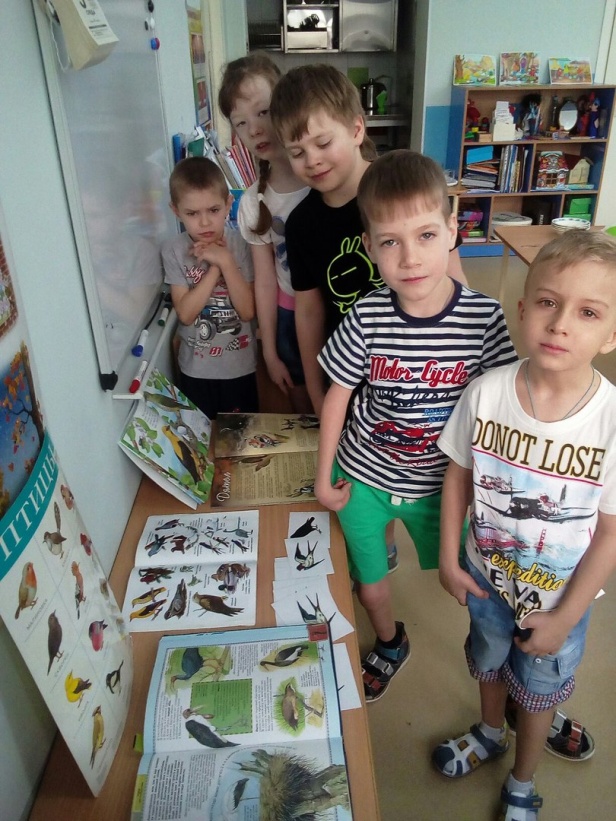 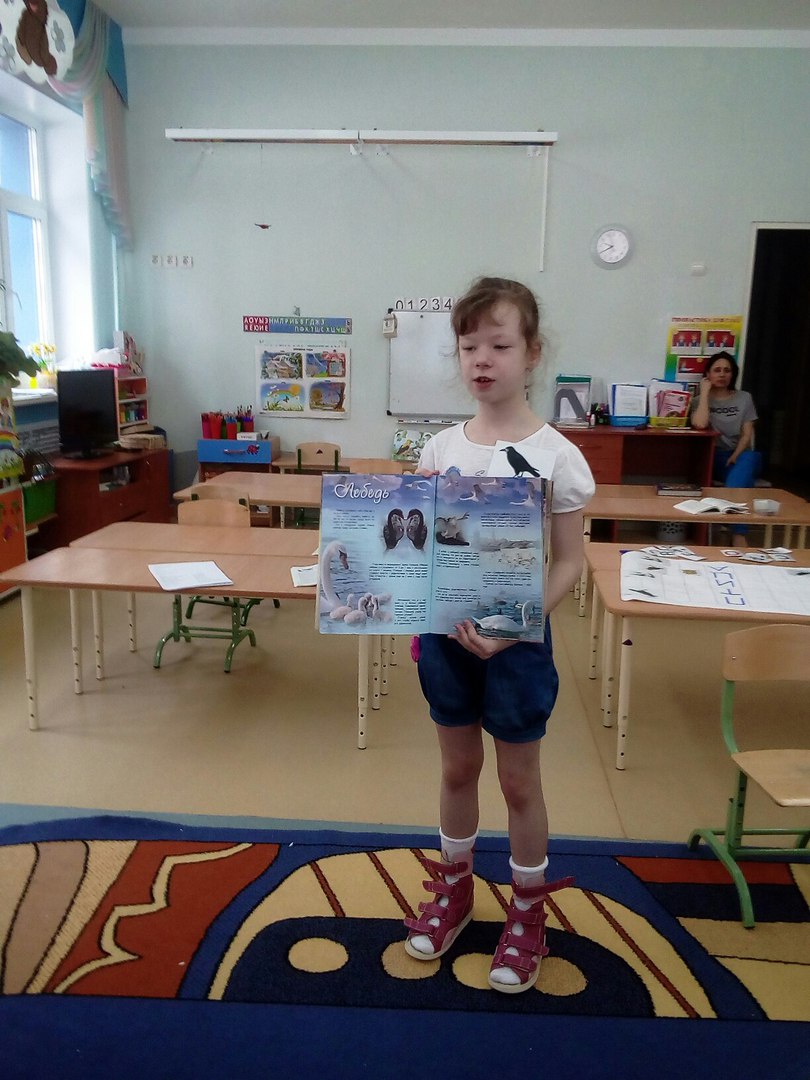 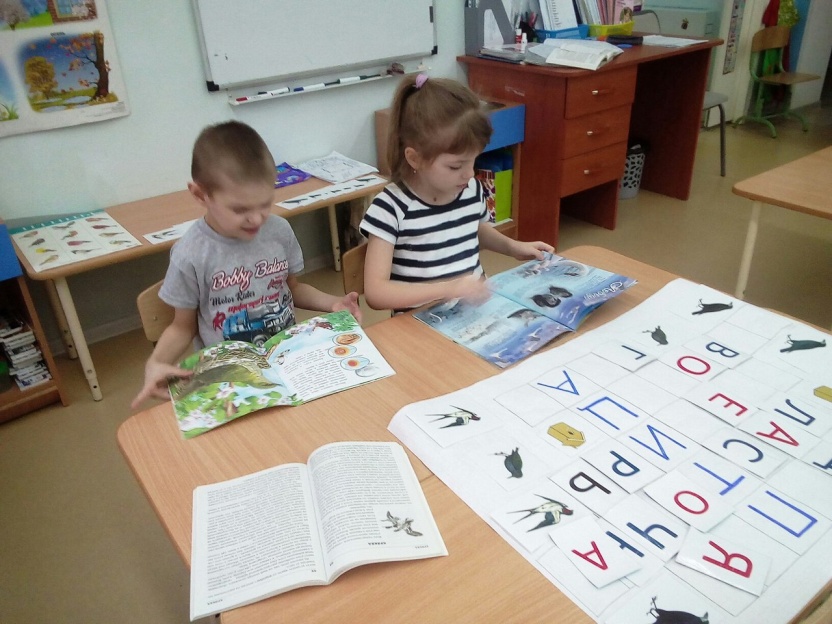 Задание «Назови птенцов»Предлагаются картинки с изображением разных птиц, нужно назвать птицу,одного детеныша этой птицы и нескольких детенышей.Утка - утенок - утята.Гусь - гусенок - гусята.Грач - грачонок - грачата.Аист - аистенок — аистята.Кукушка - кукушонок - кукушата.Лебедь - лебеденок - лебедята.Скворец - скворчонок - скворчата.Игра «Птицы»Если птицу назову, в ладоши надо хлопнуть. А если что-то другое, то ногою топнуть!Прилетели птицы: Голуби, синицы, Мухи и стрижи, Лисы, вороны, Галки, макароны, Воробьи и чайки, Грачи и балалайки, Чибисы, моржи, Соколы, чижи, Снегири, кукушки, Гуси и ватрушки, Лебеди и совы, Дятлы и коровы. Прилетели под конец Утка, щука и скворец!Воспитатель: А сейчас мы подведем итог и подсчитаем баллы Все вы были молодцы, со всеми заданиями справились, были дружными и внимательными.